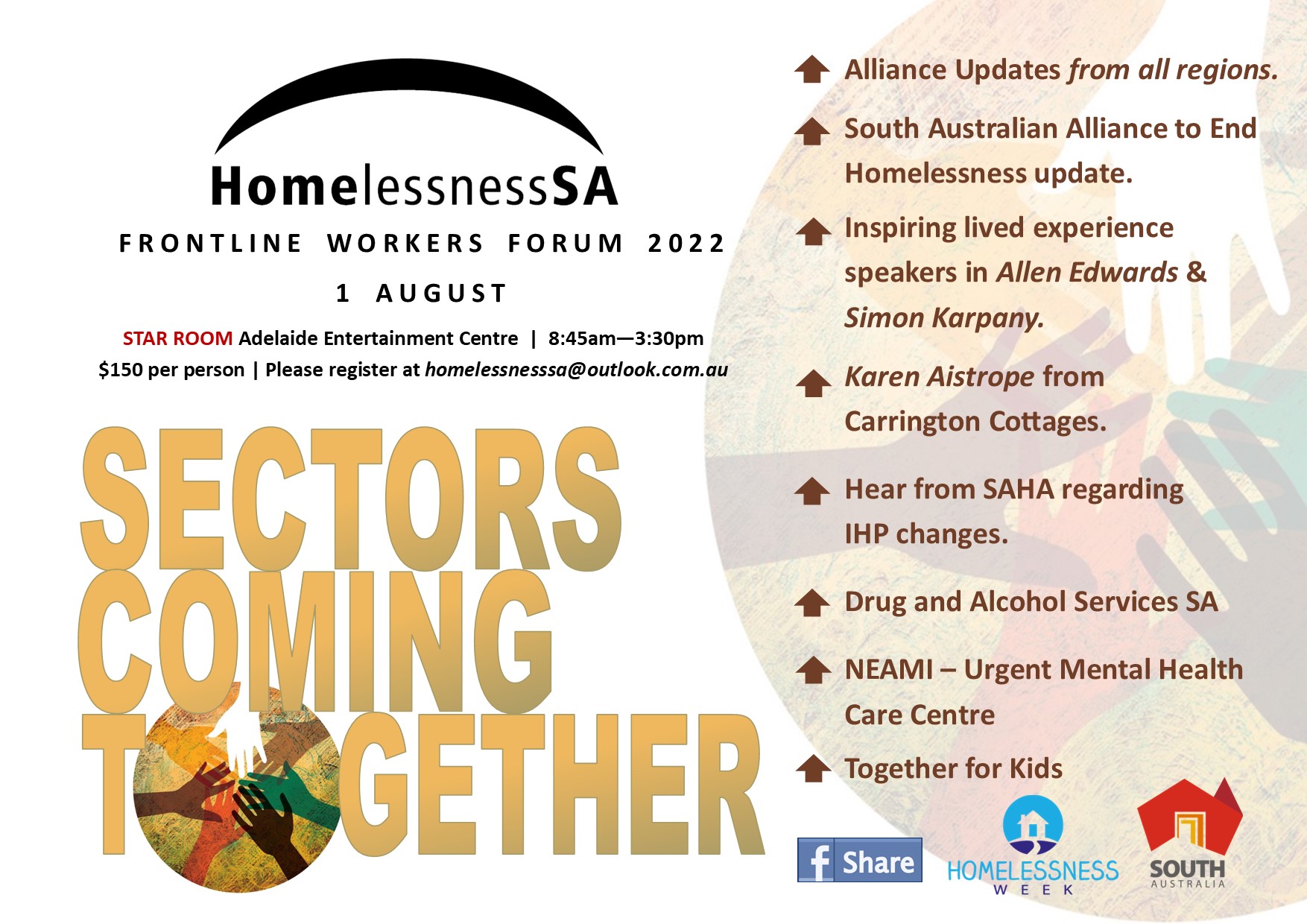 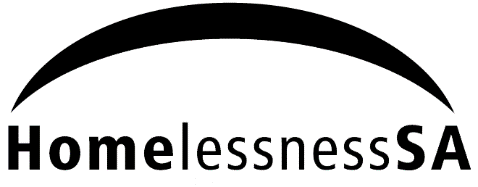 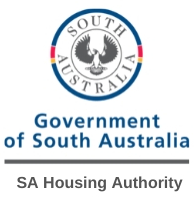 Alliance Updates from all regionsSouth Australian Alliance to End Homelessness (SAAEH) updateInspiring Lived Experience speakers in Allen Edwards and Simon KarpanyKaren Aistrope from Carrington CottagesSAHA update us about the IHP changesTogether for Kids – the children’s voiceDrug and Alcohol Services SA explain how they can support people experiencing homelessness in the inner cityNEAMI – Urgent Mental Health Care Centre1st August 2022Please complete and return the registration form to Homelessness SA by Friday the 22nd of July 2022 to homelessnesssa@outlook.com.au For phone enquiries phone Tania - Ph: 8110 8539 or 0419 839 671Cost is $150 per person, please advise who you would like to be invoicedAttendee Name: __________________________________Position: _________________________Homelessness Sector Specifics (Youth, Generic, Domestic Violence): _________________________Email and Phone: __________________________________________________________________Special Dietary Requirements: ________________________________________________________Name and email address to send the invoice to___________________________________________ Are you happy for your email and organisational details to be shared with other participants to assist with developing contacts and networking	YES  ○			NO  ○Morning tea and Networking lunch providedWhere: Entertainment Centre (enter via main entrance) The forum will be held in the Star RoomWhen:   1 August 2022             8:45 am registration for 9am start (8:45am to 3/3:30pm)Parking is complimentary via Gate 1 off Port Road which is located near the Star Room. Parking is underground near the Star Room - Map provided upon registration. We will be taking photos at the event which will be displayed on our Facebook Page